Филиал№1 муниципального бюджетного общеобразовательного учреждения«Становоколодезьская средняя общеобразовательная школа»Орловского муниципального округа Орловской областиРабочая программа курса внеурочной деятельности«По странам и континентам»(Общеинтеллектуальное направление)7 класс: 34 часа(1 час в неделю)	                                                                   Рабочую программу составила:                                                                   Приходченко В.А.(учитель 1 кв. категории)2022-2023г.Программа курса предназначена для учащихся 7-х классов и рассчитана на 34 часа (1 час в неделю), продолжительность занятия 40 минут. Данная программа составлена на основе авторской программы географического кружка «По странам и континентам» учителя высшей категории Гордеева С.Ю.Основная цель географии в системе общего образования – познание многообразия современного географического пространства, что позволяет ориентироваться в мире и представлять его географическую картину, а также формирование у учащихся умения использовать географические знания и навыки в повседневной жизни для объяснения, оценки и прогнозирования природных, социально-экономических и экологических процессов и явлений, адаптации к условиям окружающей среды и обеспечения безопасности жизнедеятельности, а также экологически грамотного поведения в окружающей среде.Содержание курса предназначено для расширения и углубления знаний учащихся по физической географии материков и океанов через призму страноведческого характера, что усиливает его гуманистическую и культурологическую роль в образовании и воспитании учащихся.В настоящее время в мире расширяются экономические, деловые и культурные контакты разных стран. Из-за этого становится необходимым диалог культур народов мира, где важно умение оценивать другую культуру с позиций норм и ценностей собственной, выявлять сходства и различия, проявлять толерантность, признавая возможность сосуществования различных культур в поликультурном мире, находить точки соприкосновения для взаимовыгодного сотрудничества и преодоления разногласий. Отличительной чертой диалога культур является переход обучающихся от мышления к активной деятельности. Диалог культур должен стать процессом и целью всей сознательной жизни и деятельности современного поликультурного общества.Новизна данной программы заключается в том, что достаточно сложные и глубокие вопросы о природе и населении Земли изучаются в занимательной и доступной для обучающихся форме. Ролевые игры, кинопутешествия, презентации, проектная деятельность позволяют поддерживать и развивать познавательный интерес учащихся. Построение занятий в такой форме побуждает школьников к активной самостоятельной учебной деятельности.Актуальность реализуемой программы заключается в том, что в этом возрасте у школьников возникают множество вопросов, ответы на которые они смогут найти не только с помощью учителя, но и самостоятельно путем наблюдений и исследований.Педагогическая целесообразность реализации программы географического кружка «По странам и континентам» заключается не только в том, что участие в кружке позволит полезно занять свободное время учащихся, но и поможет пробудить интерес к активному познанию окружающего мира, его экологическим и социальным проблемам.Цель данного курса: развитие познавательной мотивации обучающихся и формирование их ценностного отношения к науке, знанию, исследовательской деятельности через познание разнообразия стран в современном мире.Задачи:Расширение и углубление знаний учащихся по географии.Развитие у учащихся интереса к предмету, любознательности, творческих способностей.Формирование умений самостоятельно добывать знания, используя различные географические источники.Формирование навыков исследовательской, проектной, социально-направленной деятельности.Организация учебного сотрудничества и совместной деятельности с учителями, сверстниками и младшими школьниками при подготовке и проведении научно-познавательных занятий, проектов.Результаты освоения курсаЛичностные результаты:формирование готовности и способности обучающихся к саморазвитию и самообразованию на основе мотивации к познанию, развитие опыта участия в социально значимом труде;формирование осознанного, уважительного и доброжелательного отношения к другому человеку, его мнению, мировоззрению, культуре; готовности и способности вести диалог с другими людьми и достигать в нем взаимопонимания;формирование коммуникативной компетентности в общении и сотрудничестве со сверстниками и взрослыми в процессе образовательной, учебно-исследовательской, творческой и других видов деятельности.Метапредметные результаты:умение самостоятельно определять цели своего обучения, ставить и формировать для себя новые задачи в познавательной деятельности, развивать мотивы и интересы своей познавательной деятельности;умение самостоятельно планировать пути достижения целей;умение оценивать правильность выполнения задачи, собственные возможности ее решения;умения определять понятия, создавать обобщения, устанавливать аналогии и причинно-следственные связи, строить логическое рассуждение, делать выводы;умение организовывать сотрудничество и совместную деятельность с учителем и сверстниками; работать индивидуально и в группе, формулировать аргументировать и отстаивать свое мнение;Предметные результаты:формирование представлений о географии, ее роли в освоении планеты человеком, о географических знаниях как компоненте научной картины мира, их необходимости для решения современных практических задач человечества и своей страны, в том числе задачи охраны окружающей среды и рационального природопользования;овладение основами картографической грамотности и использования географической карты, как одного из языков международного общения;формирование умений и навыков использования разнообразных географических знаний в повседневной жизни для объяснения и оценки явлений и процессов;формирование представлений об особенностях деятельности людей, ведущей к возникновению и развитию или решению экологических проблем на разных территориях и акваториях.Основное содержание программыВведение – 1 часзнакомство с деятельностью кружка и содержание курсаТема1. Мировой океан – 5 часовРоль и влияние Мирового океана на жизненные процессы Земли;Загадки глубин Мирового океана;Богатства Мирового океана;Человечество и океан;Тайны Бермудского треугольника.Тема 2. Африка – 7 часовЕгипетские пирамидыЮАР – самая развитая страна материка – почему?Танзания – уникальная природа.Чад – жизнь в центре материкаНигерия – на берегу Гвинейского заливаНамибия – между океаном и пустынейКот-д̓ Ивуар – Берег Слоновой КостиТема 2. Австралия - 3 часаСтрана-материк;Национальные парки АвстралииБольшой барьерный рифТема 3. Южная Америка – 6 часовБразилия – самая…самая…самая…Аргентина – по безбрежным пампасамЧили – страна с «сумасшедшей географией»Страна древних цивилизаций инков – Перу.Колумбия – страна с «вертикальной географией».Тема 4. Антарктида – 2 часаледяной купол планетыобитатели ледяных пустыньТема 5. Северная Америка – 3 часа           Куба–страна - островМексика – страна контрастовСША – страна не имеющая государственного языка.Тема 6. Евразия – 7 часов          Страны-карлики Европы.Германия – «локомотив Европы»Саудовская Аравия – страна двух святыньИндия – таинственная и неповторимаяНорвегия – страна фьордов.Россия – путешествия по странеТема 7. Обобщение курса – 2 часазащита проектных работ  Темы проектных работ:Страна, в которой я мечтаю побыватьЭтот континент меня удивил.Южная Америка (любой другой материк) на страницах журнала «Вокруг света».В течение года занятия кружка проводятся в различных формах: беседы за круглым столом, видео путешествия, презентации, конференции.Тематическое планированиеСписок литературыВ.Н. Андреева «Предметная неделя географии в школе». Серия: Библиотека учителя.Н.М. Клюшникова «Внеклассная работа по географии», - «Корифей», Волгоград, 2000 г.П.Д. Романенко «Викторины по географии», Минск, Народная асвета, 1981 г.«По материкам и странам». Составители: Н.П. Смирнова, А.А. Шибанова, Москва, «Просвещение», 1981Интернет-ресурсы«РАССМОТРЕНО»Руководитель МО учителей предметников филиала №1МБОУ «Становоколодезьская СОШ»Орловского м.о.  Орловский области  В.А. Приходченко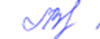 Протокол № 1от «29» августа 2022 г«УТВЕРЖДАЮ»Заведующая филиалом№1МБОУ «Становоколодезьская СОШ»Орловского м.о. Орловской области       А.Н.Кузьмичева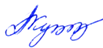 Приказ № _1______от «29» августа 2022 г№ п/пДата планДата факт.Дата факт.Тема занятияФорма проведения занятияПримечание1.Введение – 1 часОрганизационное занятие. Знакомство с планом работы кружкаКруглый столТема 1. Мировой океан – 5 часовТема 1. Мировой океан – 5 часовТема 1. Мировой океан – 5 часов2.Роль и влияние Мирового океана на жизненные процессы Земли.Занятие – викторина3.Загадки глубин Мирового океанаВидео путешествие.4.Богатства Мирового океанаЗанятие-практикум (работа с картой и Интернет-ресурсами)5.Человечество и океанЗанятие-конференция6.Тайна Бермудского треугольника.Презентации учащихсяТема 2. Африка – 7 часовТема 2. Африка – 7 часовТема 2. Африка – 7 часов7.Египетские пирамиды.Видео путешествие8.ЮАР – самая развитая страна материка – почему?Круглый стол9.Танзания – удивительная природаВидео путешествие10.Чад – жизнь в центре материкаПрезентации учащихся11.Национальные парки и заповедники Африки.Презентации учащихся12.Намибия – между океаном и пустынейВидео путешествие13.Кот-д̓ Ивуар – Берег Слоновой КостиПрезентации учащихсяТема 2. Австралия – 3 часаТема 2. Австралия – 3 часаТема 2. Австралия – 3 часа14.Австралия – страна-материкПрезентации учащихся15.Национальные парки АвстралииПрезентации учащихся16Большой Барьерный рифВидео путешествиеТема 3. Южная Америка – 6 часовТема 3. Южная Америка – 6 часовТема 3. Южная Америка – 6 часов17.Бразилия – самая…,самая…, самаяКруглый стол18.Аргентина – по безбрежным пампасамВидео путешествие19.Чили – страна с «сумасшедшей географией»Занятие-практикум (работа с картой и Интернет-ресурсами)20.Венесуэла – «жемчужина для путешественников»Видео путешествие21.Колумбия – страна с «вертикальной географией»Презентации учащихся22.Страна древней цивилизации инков - ПеруВидео путешествиеТема 4. Северная Америка – 3 часаТема 4. Северная Америка – 3 часаТема 4. Северная Америка – 3 часа23.Куба–страна - островПрезентации учащихся24.Мексика – страна контрастовПрезентация. Круглый стол25.США – страна, не имеющая государственного языкаЗанятие-конференцияТема 5. Евразия – 7 часовТема 5. Евразия – 7 часовТема 5. Евразия – 7 часов26.Страны-карлики Европы.Круглый столСтраны-карлики Европы.Круглый стол27.Германия – «локомотив Европы»Круглый столГермания – «локомотив Европы»Круглый стол28.Саудовская Аравия – страна двух святыньПрезентации учащихсяСаудовская Аравия – страна двух святыньПрезентации учащихся29.Индия – таинственная и неповторимаяВидео путешествиеИндия – таинственная и неповторимаяВидео путешествие30.Норвегия – страна фьордовПрезентации учащихсяНорвегия – страна фьордовПрезентации учащихся31Россия – путешествия по странеПрезентации учащихсяРоссия – путешествия по странеПрезентации учащихся32Россия – путешествия по странеПрезентации учащихсяРоссия – путешествия по странеПрезентации учащихсяТема 7. Обобщение курса – 2 часаТема 7. Обобщение курса – 2 часаТема 7. Обобщение курса – 2 часаТема 7. Обобщение курса – 2 часа33.Проектные работыЗащита работПроектные работыЗащита работ34.Проектные работыЗащита работПроектные работыЗащита работ